РЕШЕНИЕ20 февраля 2023 года                                                                                               № 2-4 «О внесении изменений в Решение от 30.10.2019 № 4-1«Об утверждении графика приема населения депутатами муниципального совета шестого созыва»В соответствии  с Уставом муниципального образования поселок Комарово и Порядком  организации осуществления приема граждан депутатами муниципального совета муниципального образования поселок Комарово, принятого решением муниципального совета 14 мая 2014 года № 6-2 с изменениями, муниципальный советРЕШИЛ:1.	Внести изменения в Решение муниципального совета от 30.10.2019 №4-1.  Приложение № 1 изменить согласно приложению № 1 к настоящему решению.2.	Настоящее Решение вступает в силу с момента его официального опубликования.3.	Контроль за исполнения данного Решения оставляю за собой.Глава     муниципального      образования                                               А.С. Журавская  Приложение №1к Решение муниципального совета посёлок Комаровоот 20 февраля 2023 года № 2-4График приема населения депутатами муниципального совета МО поселок Комарово          6-го созываПредварительная запись на прием к депутату осуществляется по телефону 433-72-83.ВНУТРИГОРОДСКОЕ МУНИЦИПАЛЬНОЕ ОБРАЗОВАНИЕ САНКТ-ПЕТЕРБУРГА
ПОСЕЛОК КОМАРОВОМУНИЦИПАЛЬНЫЙ СОВЕТШЕСТОГО СОЗЫВА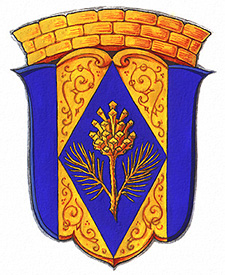 Фамилия, имя, отчествоМесто приемаДень и время приемаЖуравскаяАнастасия Сергеевнаул. Цветочная, 22Муниципальный совет1-ый и 3-ий четверг месяцас 10.00 до 13.00Куликов Юрий Николаевичул. Цветочная, 22Муниципальный совет1-я пятница месяцас 15.00 до 17.00Куличков Игорь Васильевичул. Цветочная, 22Муниципальный совет3-я пятница месяцас 15.00 до 17.00ТихоновЕвгений Михайловичул. Цветочная, 22Муниципальный совет1-я среда месяцас 16.00 до 18.00ТороповНикитаЕвгеньевичул. Цветочная, 22Муниципальный совет1-я среда месяцас 16.00 до 18.00Цветкова Елена Аркадьевнаул. Цветочная, 22Муниципальный совет1-й четверг месяца с 14.00 до 16.00Цивинский Максим Францевичул. Цветочная, 22Муниципальный совет1-ый вторник месяцас 16.00 до 18.00Шведова Анна Дмитриевнаул. Цветочная, 22Муниципальный совет2-ый понедельник месяцас 15.00 до 17.00